(textbook Chapter 3)         (Government of Canada Charter)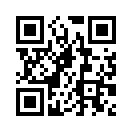 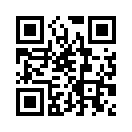 Topics/Resolutions:1. Be it resolved that: The Government of Canada in order to promote equity in a multicultural Canada should support affirmative action laws.  Issues to be addressed=Affirmative Action / equality vs. equity / Racial Profiling2. Be it resolved that: The Government of Canada in order to promote multiculturalism should support religious beliefs under all circumstances in which the participants are freely participating.   Issues = Religious Head gear, the Kirpan, safety standards, Sharia law.3. Be it resolved that: The Government of Canada in order to promote equal treatment for all members of society will do away with all laws and restrictions and benefits pertaining to Age.  Issues = Young offenders act / Age restrictions on driving, voting, smoking, drinking etc. / laws restricting the elderly, mandatory retirement ages, re-testing for driver licenses and Section 10(1) of the Ontario Human Rights Code.4. Be it resolved that: The Government of Canada in order to promote equal treatment for all members of society will legalize the purchasing and consumption Marijuana (with only such restrictions as those imposed upon tobacco)  Issues = smoking and drinking laws, medicinal marijuana, legalization vs. decriminalization.5. Be it resolved that: The Government of Canada in order to promote higher moral standards and reasonable limitations within society will condemn and criminalize all forms of Pornography and pornographic paraphernalia.  Issues = Censorship laws, standard of reasonable, fundamental freedoms, Utilitarianism.  6. Be it resolved that: The Government of Canada  should enact laws outlining a citizens protected right to die as opposed to only establishing a citizen’s right to life, and the conditions under which such rights will be ensured.  Issues = Euthanasia / DNR’s / Doctor’s Hippocratic Oath / Power of Attorney 7. Be it resolved that: The Government of Canada in order to promote a secure sovereign society will not permit and in fact condemn an attempt by any one province to secede from confederation without federal approval.   Issues = Sovereignty: Canada vs. Quebec. Canadian charter, Meech lake and Charlottetown Accords, and Aboriginal Rights8.  Be it resolved that:  The Government of Canada in order to recognize societies need for safety will decriminalize the possession of knives and hand weapons such as pepper spray, mace and Tasers (excluding all guns and firearms) used for the purpose of self-defense.  Issues = Self-defense restrictions, Reasonable limitations, Escalation, {this rule would be applied to the public and not sensitive areas such as schools, courthouses, planes, etc.}9.  Be it resolved that: The Government of Canada in order to ensure the Rights and Freedoms of all will extend the powers of the Charter to include all Canadian citizens, at home or abroad, and any individuals, Canadian or otherwise, who are in the custody of Canada or its Citizens.  Issues = Foreign law / International law / Powers of the Charter.10.  Be it resolved that:  The Government of Canada in order to avoid further issues pertaining to sexual discrimination, harassment or assault in the work place shall legalize the segregation of employees based on gender in the workplace.  Employee's shall not be denied promotions or advancement opportunities based on gender but rather departments shall be divided on the basis of sex.This issue will pertain to the workplace only. Issues = Sexual discrimination, Equality Rights, segregation.  *Remember to PEE in your work.*P.E.E.= Point, Evidence/Example, Explain.